PLEASE RETURN YOUR COMPLETED QUESTIONNAIRE TO 
‘MITHER TONGUE, 165 MID STREET, KEITH’Community Survey – Keith & Strathisla AreaCommunity Survey – Keith & Strathisla AreaCommunity Survey – Keith & Strathisla AreaCommunity Survey – Keith & Strathisla AreaCommunity Survey – Keith & Strathisla AreaCommunity Survey – Keith & Strathisla AreaCommunity Survey – Keith & Strathisla AreaPlease tell us a bit about youPlease tell us a bit about youPlease tell us a bit about youPlease tell us a bit about youPlease tell us a bit about youPlease tell us a bit about youPlease tell us a bit about youThe information you provide in this section will only be used to help analyse the results of the survey and allows us to pick on the most important points for different groups. E.g. Age, Gender, Geographical areas etc.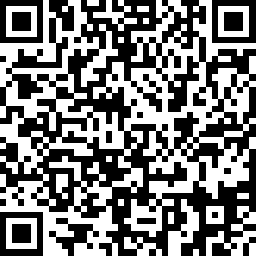 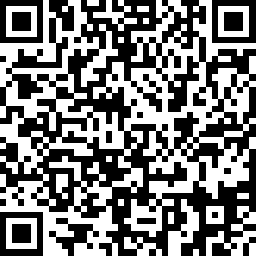 The survey takes about 15 minutes to complete, so grab a cuppa, sit down and please tell us a bit about you:https://www.surveymonkey.co.uk/r/CYKPDL8 The information you provide in this section will only be used to help analyse the results of the survey and allows us to pick on the most important points for different groups. E.g. Age, Gender, Geographical areas etc.The survey takes about 15 minutes to complete, so grab a cuppa, sit down and please tell us a bit about you:https://www.surveymonkey.co.uk/r/CYKPDL8 The information you provide in this section will only be used to help analyse the results of the survey and allows us to pick on the most important points for different groups. E.g. Age, Gender, Geographical areas etc.The survey takes about 15 minutes to complete, so grab a cuppa, sit down and please tell us a bit about you:https://www.surveymonkey.co.uk/r/CYKPDL8 The information you provide in this section will only be used to help analyse the results of the survey and allows us to pick on the most important points for different groups. E.g. Age, Gender, Geographical areas etc.The survey takes about 15 minutes to complete, so grab a cuppa, sit down and please tell us a bit about you:https://www.surveymonkey.co.uk/r/CYKPDL8 The information you provide in this section will only be used to help analyse the results of the survey and allows us to pick on the most important points for different groups. E.g. Age, Gender, Geographical areas etc.The survey takes about 15 minutes to complete, so grab a cuppa, sit down and please tell us a bit about you:https://www.surveymonkey.co.uk/r/CYKPDL8 The information you provide in this section will only be used to help analyse the results of the survey and allows us to pick on the most important points for different groups. E.g. Age, Gender, Geographical areas etc.The survey takes about 15 minutes to complete, so grab a cuppa, sit down and please tell us a bit about you:https://www.surveymonkey.co.uk/r/CYKPDL8 The information you provide in this section will only be used to help analyse the results of the survey and allows us to pick on the most important points for different groups. E.g. Age, Gender, Geographical areas etc.The survey takes about 15 minutes to complete, so grab a cuppa, sit down and please tell us a bit about you:https://www.surveymonkey.co.uk/r/CYKPDL8 What is your connection with the Keith & Strathisla area? Please tick all that applyWhat is your connection with the Keith & Strathisla area? Please tick all that applyWhat is your connection with the Keith & Strathisla area? Please tick all that applyWhat is your connection with the Keith & Strathisla area? Please tick all that applyWhat is your connection with the Keith & Strathisla area? Please tick all that applyWhat is your connection with the Keith & Strathisla area? Please tick all that applyI live hereI live hereI live hereI visit or holiday hereI work hereI work hereI work hereI shop or use other services hereI have family hereI have family hereI have family hereAre youAre youAre youAre youAre youAre youMaleMaleMalePrefer not to sayFemaleFemaleFemaleOther (please specify)Other (please specify)Other (please specify)Which age group do you fit intoWhich age group do you fit intoWhich age group do you fit intoWhich age group do you fit intoWhich age group do you fit intoWhich age group do you fit intoUnder 16Under 16Under 1665-7416-2416-2416-2475+25-4425-4425-44Prefer not to say45-6445-6445-64Please provide your postcode (or at least the first five digits if you prefer)Please provide your postcode (or at least the first five digits if you prefer)Please provide your postcode (or at least the first five digits if you prefer)Please provide your postcode (or at least the first five digits if you prefer)Please provide your postcode (or at least the first five digits if you prefer)Please provide your postcode (or at least the first five digits if you prefer)In order of preference, name your three favourite things about the Keith & Strathisla area.In order of preference, name your three favourite things about the Keith & Strathisla area.In order of preference, name your three favourite things about the Keith & Strathisla area.In order of preference, name your three favourite things about the Keith & Strathisla area.In order of preference, name your three favourite things about the Keith & Strathisla area.In order of preference, name your three favourite things about the Keith & Strathisla area.Most FavouriteMost Favourite2nd most favourite2nd most favourite3rd most favourite3rd most favouriteWe will now ask your views about your life in the Keith & Strathisla area.We will now ask your views about your life in the Keith & Strathisla area.We will now ask your views about your life in the Keith & Strathisla area.We will now ask your views about your life in the Keith & Strathisla area.We will now ask your views about your life in the Keith & Strathisla area.We will now ask your views about your life in the Keith & Strathisla area.The questions are grouped using 3 themesThe questions are grouped using 3 themesThe questions are grouped using 3 themesThe questions are grouped using 3 themesThe questions are grouped using 3 themesThe questions are grouped using 3 themesWelfare and wellbeingPlaceEconomyWelfare and wellbeingPlaceEconomyWelfare and wellbeingPlaceEconomyWelfare and wellbeingPlaceEconomyWelfare and wellbeingPlaceEconomyWelfare and wellbeingPlaceEconomyEach section has a Comment box for you to note anything else you wish to tell us about that theme.You will also be given the opportunity in each section to mention your own ideas for creating A Better Keith & Strathisla area.We really want to hear you own personal views and feelings on what matters to you and your family.  It’s vital to us that we understand what the people of the Keith & Strathisla area think of their town and the issues that are important to you.Each section has a Comment box for you to note anything else you wish to tell us about that theme.You will also be given the opportunity in each section to mention your own ideas for creating A Better Keith & Strathisla area.We really want to hear you own personal views and feelings on what matters to you and your family.  It’s vital to us that we understand what the people of the Keith & Strathisla area think of their town and the issues that are important to you.Each section has a Comment box for you to note anything else you wish to tell us about that theme.You will also be given the opportunity in each section to mention your own ideas for creating A Better Keith & Strathisla area.We really want to hear you own personal views and feelings on what matters to you and your family.  It’s vital to us that we understand what the people of the Keith & Strathisla area think of their town and the issues that are important to you.Each section has a Comment box for you to note anything else you wish to tell us about that theme.You will also be given the opportunity in each section to mention your own ideas for creating A Better Keith & Strathisla area.We really want to hear you own personal views and feelings on what matters to you and your family.  It’s vital to us that we understand what the people of the Keith & Strathisla area think of their town and the issues that are important to you.Each section has a Comment box for you to note anything else you wish to tell us about that theme.You will also be given the opportunity in each section to mention your own ideas for creating A Better Keith & Strathisla area.We really want to hear you own personal views and feelings on what matters to you and your family.  It’s vital to us that we understand what the people of the Keith & Strathisla area think of their town and the issues that are important to you.Each section has a Comment box for you to note anything else you wish to tell us about that theme.You will also be given the opportunity in each section to mention your own ideas for creating A Better Keith & Strathisla area.We really want to hear you own personal views and feelings on what matters to you and your family.  It’s vital to us that we understand what the people of the Keith & Strathisla area think of their town and the issues that are important to you.THEME 1: WELFARE & WELLBEINGTHEME 1: WELFARE & WELLBEINGTHEME 1: WELFARE & WELLBEINGTHEME 1: WELFARE & WELLBEINGTHEME 1: WELFARE & WELLBEINGTHEME 1: WELFARE & WELLBEINGTHEME 1: WELFARE & WELLBEINGHere are some factors which affect our welfare and wellbeing.  Please tell us how big an issue these factors are for you and your family, where 1 is not important and 5 is very importantHere are some factors which affect our welfare and wellbeing.  Please tell us how big an issue these factors are for you and your family, where 1 is not important and 5 is very importantHere are some factors which affect our welfare and wellbeing.  Please tell us how big an issue these factors are for you and your family, where 1 is not important and 5 is very importantHere are some factors which affect our welfare and wellbeing.  Please tell us how big an issue these factors are for you and your family, where 1 is not important and 5 is very importantHere are some factors which affect our welfare and wellbeing.  Please tell us how big an issue these factors are for you and your family, where 1 is not important and 5 is very importantHere are some factors which affect our welfare and wellbeing.  Please tell us how big an issue these factors are for you and your family, where 1 is not important and 5 is very importantHere are some factors which affect our welfare and wellbeing.  Please tell us how big an issue these factors are for you and your family, where 1 is not important and 5 is very importantPlease indicate how important the following factors are in your opinionPlease indicate how important the following factors are in your opinionPlease indicate how important the following factors are in your opinionPlease indicate how important the following factors are in your opinionPlease indicate how important the following factors are in your opinionPlease indicate how important the following factors are in your opinionPlease indicate how important the following factors are in your opinion12345Poverty (e.g. food banks, breakfast clubs, free school meals, budgeting and benefits advice, “heat or eat”)LonelinessOpportunities for community involvement including volunteeringOpportunities for sports and physical activitiesAccess to a range of other social activitiesAccess to support for Mental HealthAccess to a GP and other medical servicesAccess to a Dentist12345Disability (e.g. access to public venues, dropped kerbs, access to services)Dementia (e.g. access to support services availability of dementia friendly venues)Availability of home care and residential careFeeling safe and secure in the communityYoung people having places to go  and things to doOlder people having places to go and things to doAvailability of early learning and childcare (e.g. pre-school, nurseries)Help to be a confident parentSkills and resources to access the internet and online servicesIf there is anything else that we’ve missed above, please detail in the box belowIf there is anything else that we’ve missed above, please detail in the box belowIf there is anything else that we’ve missed above, please detail in the box belowIf there is anything else that we’ve missed above, please detail in the box belowIf there is anything else that we’ve missed above, please detail in the box belowIf there is anything else that we’ve missed above, please detail in the box belowHow could we help increase welfare & wellbeing within the Keith & Strathisla area community?How could we help increase welfare & wellbeing within the Keith & Strathisla area community?How could we help increase welfare & wellbeing within the Keith & Strathisla area community?How could we help increase welfare & wellbeing within the Keith & Strathisla area community?How could we help increase welfare & wellbeing within the Keith & Strathisla area community?How could we help increase welfare & wellbeing within the Keith & Strathisla area community?Please provide up to three ideas (ten words or fewer for each), with suggestion 1 being your top priority.Please provide up to three ideas (ten words or fewer for each), with suggestion 1 being your top priority.Please provide up to three ideas (ten words or fewer for each), with suggestion 1 being your top priority.Please provide up to three ideas (ten words or fewer for each), with suggestion 1 being your top priority.Please provide up to three ideas (ten words or fewer for each), with suggestion 1 being your top priority.Please provide up to three ideas (ten words or fewer for each), with suggestion 1 being your top priority.Suggestion 1Suggestion 2Suggestion 3THEME 2: PLACETHEME 2: PLACETHEME 2: PLACETHEME 2: PLACETHEME 2: PLACETHEME 2: PLACETHEME 2: PLACEHere are some factors about our local environment.  Please tell us how big an issue these factors are for you and your family, where 1 is not important and 5 is very important.Here are some factors about our local environment.  Please tell us how big an issue these factors are for you and your family, where 1 is not important and 5 is very important.Here are some factors about our local environment.  Please tell us how big an issue these factors are for you and your family, where 1 is not important and 5 is very important.Here are some factors about our local environment.  Please tell us how big an issue these factors are for you and your family, where 1 is not important and 5 is very important.Here are some factors about our local environment.  Please tell us how big an issue these factors are for you and your family, where 1 is not important and 5 is very important.Here are some factors about our local environment.  Please tell us how big an issue these factors are for you and your family, where 1 is not important and 5 is very important.Please indicate how important the following factors are in your opinion.Please indicate how important the following factors are in your opinion.Please indicate how important the following factors are in your opinion.Please indicate how important the following factors are in your opinion.Please indicate how important the following factors are in your opinion.Please indicate how important the following factors are in your opinion.12345Affordable housingAmenities (e.g. library, play areas, swimming pool, halls and venuesA community hub (e.g. information point, meeting rooms for groups, pop-up advice sessions from agenciesMobile phone signalBroadband connectivityRoads (e.g. Potholes, junctions onto main roads, pedestrian crossings)Walking and cycling pathsPublic transport (e.g. routes and timing)12345Parking (e.g. location, time-limits, charges)Keeping the Keith & Strathisla  area bonny ( e.g. planting, littering, graffiti, vandalism, dog fouling)Cleaning up re-using or demolishing derelict buildingsRegenerate waste landGreen spacesAllotmentsImpact of climate changeIf there is anything else that we’ve missed above, please detail in the box belowIf there is anything else that we’ve missed above, please detail in the box belowIf there is anything else that we’ve missed above, please detail in the box belowIf there is anything else that we’ve missed above, please detail in the box belowIf there is anything else that we’ve missed above, please detail in the box belowIf there is anything else that we’ve missed above, please detail in the box belowHow can we make the Keith & Strathisla area an even better place to live, work and visit?How can we make the Keith & Strathisla area an even better place to live, work and visit?How can we make the Keith & Strathisla area an even better place to live, work and visit?How can we make the Keith & Strathisla area an even better place to live, work and visit?How can we make the Keith & Strathisla area an even better place to live, work and visit?How can we make the Keith & Strathisla area an even better place to live, work and visit?Please provide up to three ideas (ten words or fewer for each), with suggestion 1 being your top priority.Please provide up to three ideas (ten words or fewer for each), with suggestion 1 being your top priority.Please provide up to three ideas (ten words or fewer for each), with suggestion 1 being your top priority.Please provide up to three ideas (ten words or fewer for each), with suggestion 1 being your top priority.Please provide up to three ideas (ten words or fewer for each), with suggestion 1 being your top priority.Please provide up to three ideas (ten words or fewer for each), with suggestion 1 being your top priority.Suggestion 1Suggestion 2Suggestion 3THEME 3: ECONOMYTHEME 3: ECONOMYTHEME 3: ECONOMYTHEME 3: ECONOMYTHEME 3: ECONOMYTHEME 3: ECONOMYTHEME 3: ECONOMYHere are some factors which affect the Keith & Strathisla areas local economy.  Please tell us how big an issue these factors are for you and your family, where 1 is not important and 5 is very important.Here are some factors which affect the Keith & Strathisla areas local economy.  Please tell us how big an issue these factors are for you and your family, where 1 is not important and 5 is very important.Here are some factors which affect the Keith & Strathisla areas local economy.  Please tell us how big an issue these factors are for you and your family, where 1 is not important and 5 is very important.Here are some factors which affect the Keith & Strathisla areas local economy.  Please tell us how big an issue these factors are for you and your family, where 1 is not important and 5 is very important.Here are some factors which affect the Keith & Strathisla areas local economy.  Please tell us how big an issue these factors are for you and your family, where 1 is not important and 5 is very important.Here are some factors which affect the Keith & Strathisla areas local economy.  Please tell us how big an issue these factors are for you and your family, where 1 is not important and 5 is very important.Please indicate how important the following factors are in your opinion.Please indicate how important the following factors are in your opinion.Please indicate how important the following factors are in your opinion.Please indicate how important the following factors are in your opinion.Please indicate how important the following factors are in your opinion.Please indicate how important the following factors are in your opinion.12345Availability of better paid jobsAvailability of Higher skilled jobsAvailability of Apprenticeships and jobs for young peopleHelp to become self-employed /start a new businessHelp for existing businesses to developNew businesses being encouraged to come to the area12345Childcare to enable parents & carers to work or studyPublic transport to get to work on timeHelp to find work including learning & training opportunitiesPlaces to stay and things to do to encourage visitors and touristsA good range of shops, cafes, etc.If there is anything else that we’ve missed above, please detail in the box belowHow could we help the Keith & Strathisla area economy thrive?How could we help the Keith & Strathisla area economy thrive?How could we help the Keith & Strathisla area economy thrive?How could we help the Keith & Strathisla area economy thrive?How could we help the Keith & Strathisla area economy thrive?How could we help the Keith & Strathisla area economy thrive?Please provide up to three ideas (ten words or fewer for each), with suggestion 1 being your top priority.Please provide up to three ideas (ten words or fewer for each), with suggestion 1 being your top priority.Please provide up to three ideas (ten words or fewer for each), with suggestion 1 being your top priority.Please provide up to three ideas (ten words or fewer for each), with suggestion 1 being your top priority.Please provide up to three ideas (ten words or fewer for each), with suggestion 1 being your top priority.Please provide up to three ideas (ten words or fewer for each), with suggestion 1 being your top priority.Suggestion 1Suggestion 2Suggestion 3Thank you for taking part in this surveyThank you for taking part in this surveyThank you for taking part in this surveyThank you for taking part in this surveyThank you for taking part in this surveyThank you for taking part in this surveyYour responses will be collated and used to identify the top priorities for the Keith & Strathisla area Community Plan.  Relevant information will be passed to key agencies, e.g. Moray CouncilYour responses will be collated and used to identify the top priorities for the Keith & Strathisla area Community Plan.  Relevant information will be passed to key agencies, e.g. Moray CouncilYour responses will be collated and used to identify the top priorities for the Keith & Strathisla area Community Plan.  Relevant information will be passed to key agencies, e.g. Moray CouncilYour responses will be collated and used to identify the top priorities for the Keith & Strathisla area Community Plan.  Relevant information will be passed to key agencies, e.g. Moray CouncilYour responses will be collated and used to identify the top priorities for the Keith & Strathisla area Community Plan.  Relevant information will be passed to key agencies, e.g. Moray CouncilYour responses will be collated and used to identify the top priorities for the Keith & Strathisla area Community Plan.  Relevant information will be passed to key agencies, e.g. Moray CouncilIs there anything that makes it difficult for you to be actively involved in supporting your local community?Is there anything that makes it difficult for you to be actively involved in supporting your local community?Is there anything that makes it difficult for you to be actively involved in supporting your local community?Is there anything that makes it difficult for you to be actively involved in supporting your local community?Is there anything that makes it difficult for you to be actively involved in supporting your local community?If you would like to become involved in progressing the community plan for the Keith & Strathisla area, please leave your contact details below and we will be in touchIf you would like to become involved in progressing the community plan for the Keith & Strathisla area, please leave your contact details below and we will be in touchIf you would like to become involved in progressing the community plan for the Keith & Strathisla area, please leave your contact details below and we will be in touchIf you would like to become involved in progressing the community plan for the Keith & Strathisla area, please leave your contact details below and we will be in touchIf you would like to become involved in progressing the community plan for the Keith & Strathisla area, please leave your contact details below and we will be in touchContact detailsContact detailsContact detailsContact detailsContact detailsNameNameAddressAddressTownTownPostcodePostcodeTelephone numberTelephone numberEmailEmailWhat is your preferred way of contactWhat is your preferred way of contactWhat is your preferred way of contactWhat is your preferred way of contactBy emailNo preferenceBy telephoneBy post